GENDER SPEECH ACTS IN ISLAMIC EDUCATION DEPARTMENTCLASS AT STATE ISLAMIC INSTITUTE (IAIN) OF ZAWIYAH COT KALA LANGSA             A ThesisSubmitted to the English Applied Linguistics Study Program in Partial Fulfillment of the Requirements for the Degree of Magister HumanioraByNANDA MARLINA ASRegistration Number: 8156112055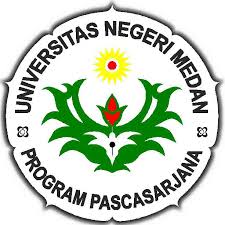 ENGLISH APPLIED LINGUISTICS STUDY PROGRAMPOSTGRADUATE SCHOOLSTATE UNIVERSITY OF MEDANMEDAN2017 